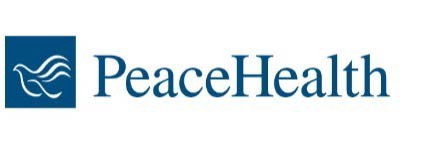 November 23, 2022For Immediate ReleaseContact: Sherri Buri McDonald
Media Relations, PeaceHealth Oregon541-520-8219 or sburimcdonald@peacehealth.orgPeaceHealth to close Gateway urgent care location until AprilSPRINGFIELD, Ore. – PeaceHealth is temporarily closing its Gateway location for urgent care services on Thursday, Nov. 24, 2022, through the end of March 2023. The facility will be used exclusively for pre-surgical COVID-19 testing on an appointment basis.   PeaceHealth hopes to fully re-open the facility, located at 860 Beltline Road, in April. PeaceHealth’s west Eugene urgent care, located at 3321 W. 11th Ave, will remain open. The location is open seven days a week from 8 a.m. – 7 p.m. The PeaceHealth walk-in clinic at Woodfield Station also will remain open. The Woodfield Station clinic, located at 2846 Willamette Street, is open Monday – Saturday from 8 a.m. – 1 p.m. and 2 p.m. – 7 p.m. About PeaceHealth: PeaceHealth, based in Vancouver, Wash., is a not-for-profit Catholic health system offering care to communities in Washington, Oregon and Alaska. PeaceHealth has approximately 16,000 caregivers, a group practice with more than 900 providers and 10 medical centers serving both urban and rural communities throughout the Northwest. In 1890, the Sisters of St. Joseph of Peace founded what has become PeaceHealth. The Sisters shared expertise and transferred wisdom from one medical center to another, always finding the best way to serve the unmet need for healthcare in their communities. Today, PeaceHealth is the legacy of the founding Sisters and continues with a spirit of respect, stewardship, collaboration and social justice in fulfilling its Mission. Visit us online at peacehealth.org.###